Prüfung 4: Datenbanken– LösungenAufgabe 1: (6 Punkte)Die Tabelle unten enthält eine Statistik mit Bestellungen von Produkten eines Telekom-Unternehmens. Ähnliche Produkte gibt es bei verschiedenen Telekoms; die Preise sind frei erfunden. Die einzelnen Spalten bedeuten: Datum: An welchem Tag die Bestellung erfasst wurde.Festnetz: Ob ein analoger Anschluss oder ein digitaler ISDN-Anschluss bestellt wurde.DSL: Das bestellte Internet-Abonnement.TV: Das bestellte Digital-TV-Abonnement.Kombiangebot: Welches Kombiangebot (mit Rabatt) die Produkte darstellen.Preis: Wie viel die bestellten Produkte kosten.Verarbeitung: Ob die Bestellung vollständig automatisiert verarbeitet werden kann oder ob sie von Mitarbeitern manuell bearbeitet werden muss.Bestellkanal: Wie die Bestellung erfasst wurde, in einem Shop der Telekom, durch Direkt Marketing-Mitarbeiter, online durch den Kunden selbst oder durch eine Partner-Firma.Aufgabe 1.1 (2 Punkte)Für eine Auswertung sollen nur diejenigen Bestellungen angezeigt werden, bei denen der Kunde einen analogen Festnetzanschluss mit DSL Abonnement standard oder max bestellt, und die automatisch verarbeitet werden können. Zudem sollen auch alle Bestellungen angezeigt werden, bei denen ein Kunde im Bestellkanal „Kunde Online“ einen ISDN-Anschluss bestellt hat, sofern der Preis mindestens CHF 120.- betrug und die Verarbeitung manuell geschah.Tragen Sie in der folgenden Tabelle den dafür notwendigen Spezialfilter ein (nicht benötigte Zeilen können Sie einfach leer lassen): Aufgabe 1.2 (2 Punkte)Beschreiben Sie in wenigen Sätzen anschaulich, welche Filtermöglichkeiten ein Autofilter in Excel bietet: Erklären Sie nun möglichst prägnant, warum für die Auswertung von Aufgabe 1.1 ein Auto-Filter nicht ausreichte, warum ein Spezialfilter verwendet werden musste: Aufgabe 1.3 (2 Punkte)Sie finden in dem Excel mit den Bestelldaten der Aufgabe 1.1 in einem weiteren Sheet folgende Tabelle:Beschreiben Sie prägnant und präzise, was die Tabelle darstellt und wie eine solche Tabelle in Excel erstellt werden kann: Aufgabe 2: Analyse von Geschwindigkeitsmessungen mit SQL [6 Punkte]Die Tabelle unten enthält die Aufzeichnung einer Radarkontrolle: Geschwindigkeitsmessung in km/h, Zeitpunkt und Datum der Messung, in welche Richtung das Fahrzeug fuhr, wie lang das Fahrzeug in mm war, daraus abgeleitet der Fahrzeugtyp, um welche Stunde die Messung stattfand, und ob eine Busse erteilt wird oder nicht. Aufgabe 2.1 (2 Punkte)Schreiben Sie eine SQL-Anweisung, um die folgende Frage zu beantworten: Wie schnell fuhr der schnellste PKW zwischen 16:00 und 16:59? Ihre Anweisung soll das Tempo und die Fahrzeuglänge der gesuchten Messung ausgeben (Hinweis: geschickte Sortierung und Limitierung helfen Ihnen weiter): Aufgabe 2.2 (2 Punkte)Schreiben Sie eine SQL-Anweisung, um exakt die folgende Tabelle zu erzeugen: Es soll für jeden Fahrzeugtyp die Anzahl Messungen zu diesem Typ ausgegeben werden sowie die durchschnittliche Länge der Fahrzeuge, und die Spaltenbeschriftungen sollen der Tabelle oben entsprechen (Gross-/Kleinschreibung ist irrelevant):Aufgabe 2.3 (2 Punkte)Beschreiben Sie in Worten präzise, welche Auswertung die folgende SQL-Anweisung ausgibt:SELECT tempo, COUNT(tempo)
FROM messungen
WHERE (typ='PKW')
GROUP BY tempo
HAVING COUNT(tempo) > 1
ORDER BY tempo ASCAufgabe 3: Abfragen über mehrere Tabellen mit SQL (6 Punkte) Wir betrachten bei den folgenden beiden Aufgaben eine kleine Datenbank mit Angaben zu Einwohnern, ihren Vorstrafen, ihren Autos und den Strafzetteln, die auf diese Autos ausgestellt wurden: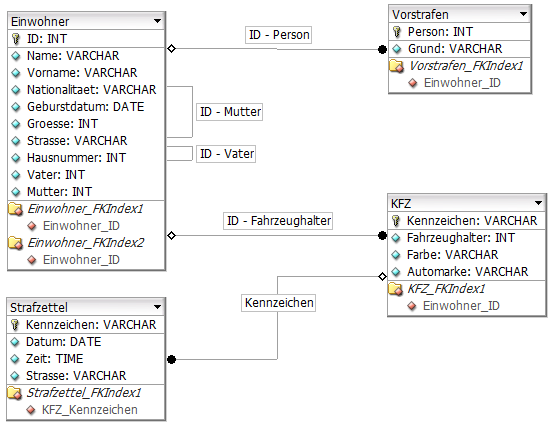 Die Tabellen beinhalten folgende Daten:Einwohner enthält die Angaben zu den Einwohnern einer fiktiven OrtschaftVorstrafen enthält die Vorstrafen (ein Einwohner kann mehrere Vorstrafen haben)KFZ beschreibt die Fahrzeuge der Einwohner (ein Einwohner kann mehrere KFZ haben)Strafzettel beschreibt die auf ein KFZ ausgestellten Strafzettel (ein KFZ kann mehrere Strafzettel haben)Es gelten folgende Beziehungen:Vorstrafen.person ist ein Fremdschlüssel zu Einwohner.IDEinwohner.Mutter ist ein Fremdschlüssel zu Einwohner.IDEinwohner.Vater ist ein Fremdschlüssel zu Einwohner.IDKFZ.Fahrzeughalter ist ein Fremdschlüssel zu Einwohner.IDStrafzettel.Kennzeichen ist ein Fremdschlüssel zu KFZ.KennzeichenTabelle EinwohnerTabelle Vorstrafen			Tabelle KFZTabelle StrafzettelAufgabe 3.1 (2 Punkte)Welche Farben haben die Autos von Einwohnern, die einen Mercedes oder einen BMW fahren, und welche Nationalität haben diese Einwohner? Die Antwort lautet (die Reihenfolge der Resultate spielt keine Rolle):Schreiben Sie eine SQL-Anweisung, welche die obige Frage beantwortet. Die Ausgabe Ihrer Anweisung soll exakt wie oben aussehen:Achtung: Die Datenqualität ist nicht über alle Zweifel erhaben! Es hat auch Fremdschlüssel, zu denen es keinen Primärschlüssel gibt… da haben die Programmierer nicht aufgepasst… lassen Sie sich dadurch nicht verwirren.Aufgabe 3.2 (2 Punkte)Sie finden in einem Programm folgende SQL-Anweisung: SELECT name, count(*) AS anzahlFROM einwohnerJOIN kfz ON id = fahrzeughalterJOIN strafzettel USING (kennzeichen)WHERE farbe = 'blau'GROUP BY nameHAVING count(*) > 1Tragen Sie in folgender Tabelle das exakte Resultat dieser Abfrage ein. Nicht-benötigte Spalten und Zeilen können Sie einfach leer lassen:Formulieren Sie präzise, 1. welche Frage die SQL-Anweisung beantwortet und 2. beschreiben Sie, welche Daten die Anweisung wie ausgibt:Aufgabe 3.3 (2 Punkte)Erklären Sie anhand von der obigen SQL-Abfrage prägnant, was der Unterschied zwischen WHERE und HAVING ist:Aufgabe 4: Abfragen über mehrere Tabellen mit SQL (6 Punkte) Wir betrachten für die folgenden Aufgaben eine kleine Filmdatenbank mit Angaben zu Personen (Schauspielern und Regisseuren), Filmen und wer welche Rolle in den Filmen spielt. Es gelten folgende Beziehungen:filme.regisseur ist ein Fremdschlüssel in die Tabelle personenrollen.film_id ist ein Fremdschlüssel in die Tabelle filmerollen.schauspieler_id ist ein Fremdschlüssel in die Tabelle personenAufgabe 4.1 (2 Punkte)Quizfrage: Wer ist der Regisseur des Filmes mit den meisten Bewertungen, wie heisst dieser Film, wann erschien er, und wie viele Bewertungen erhielt dieser Film? Dabei sollen nur Filme berücksichtigt werden, die vor 2000 erschienen sind.Schreiben Sie eine SQL-Anfrage, um die obige Quizfrage zu beantworten. Ihre Anfrage soll exakt die Daten ausgeben, die für die obige Tabelle benötigt werden:Aufgabe 4.2 (2 Punkte)Gesucht sind die Namen aller Schauspielerinnen sowie ihrer jeweiligen Rollennamen, inkl. der Reihenfolge, in der die Rolle aufgelistet ist:Die Tabelle ist nach Nachnamen aufsteigend sortiert. Schreiben Sie eine SQL-Anfrage, die exakt obige Daten ausgibt:Aufgabe 4.3 (1 Punkt)In einem Programm finden Sie folgende SQL-Anweisung:SELECT schauspieler.nachname, schauspieler.vorname, COUNT(*) AS anzahlFROM personen schauspielerJOIN rollen rolle ON rolle.schauspieler_id = schauspieler.idGROUP BY schauspieler.nachname, schauspieler.vornameHAVING COUNT(*) > 1Welche Resultate liefert diese Anfrage? Füllen Sie die folgende Tabelle aus, inklusive Spaltenbeschriftung. Überflüssige Zeilen und Spalten einfach leer lassen:Aufgabe 4.4 (1 Punkt)Beschreiben Sie in wenigen Worten präzise, welche Frage die obige SQL-Anfrage beantwortet:LösungenAufgabe 1: Pivot-Tabellen in Excel (6 Punkte)Aufgabe 1.1 (2 Punkte)2 Punkte, falls alle drei Filter-Zeilen korrekt; 1 Punkt, falls mindestens zwei Filter-Zeilen korrekt.Aufgabe 1.2 (2 Punkte)Beschreiben Sie in wenigen Sätzen anschaulich, welche Filtermöglichkeiten ein Autofilter in Excel bietet: 1 Punkt, falls mindestens 2 der folgenden drei Punkte erwähnt sind:Es kann pro Spalte gefiltert werden. Die Filter auf den Spalten werden UND-verknüpft.Es gibt verschiedene Filter (Text- und Zahlenfilter).Erklären Sie nun möglichst prägnant, warum für die Auswertung von Aufgabe 1.1 ein Auto-Filter nicht ausreichte, warum ein Spezialfilter verwendet werden musste: 1 Punkt, falls zum Ausdruck gebracht wird, dass die verschiedenen Kriterien ODER-verknüpft sind. Beispiel (analogen Festnetzanschluss UND DSL Abonnement standard) ODER (analogen Festnetzanschluss UND DSL Abonnement max).Aufgabe 1.3 (2 Punkte)Beschreiben Sie prägnant und präzise, was die Tabelle darstellt und wie eine solche Tabelle in Excel erstellt werden kann: 1 Punkt für Gruppierung nach Spalten Festnetz, Verarbeitung und Bestellkanal.1 Punkt für Berechnung mit den Funktionen Summe, Anzahl und Mittelwert.Aufgabe 2: Analyse einer Tabelle mit SQL (6 Punkte)Aufgabe 2.1 (2 Punkte)2 Punkte, falls >= 2 Kriterien (WHERE, ORDER, LIMIT) korrekt, 1 Punkt >= 1 KriterienAufgabe 2.2 (2 Punkte)2 Punkte für >= 3 Kriterien (COUNT, AVG, 2x AS, GROUP) , 1 Punkt >= 2Aufgabe 2.3 (2 Punkte)2 Punkte für >= 4 Kriterien (Ausgabe (tempo+Anzahl), WHERE, GROUP BY, HAVING COUNT, ORDER), 1 Punkt >= 2 KriterienAufgabe 3: Abfragen über mehrere Tabellen mit SQL (6 Punkte)Aufgabe 3.1 (2 Punkte)Lösung: 2 Punkt für 2 Kriterien (Spaltenauswahl; JOIN; WHERE), 1 Punkt für 1 Kriterium:SELECT name, vorname, nationalitaet, automarke, farbeFROM einwohner JOIN kfz ON id = fahrzeughalterWHERE automarke = 'BMW' OR automarke = 'Mercedes'Aufgabe 3.2 (2 Punkte)1 Punkt:1 Punkt: Welche Einwohner, die ein blaues Auto fahren, haben mehr als einen Strafzettel zu ihrem Auto kassiert? Ausgegeben werden der Name der Einwohner sowohl die Anzahl Strafzettel. Aufgabe 3.3 (2 Punkte)1 Punkt:WHERE filtert die Datensätze der mit Join verknüpften Tabellen. Hier werden nur Einwohner mit blauen Autos und deren Strafzettel berücksichtigt.1 Punkt:HAVING filtert die Gruppen, die durch GROUP BY entstanden sind. Hier werden nur Einwohner mit mehr als einem Strafzettel berücksichtigt.Aufgabe 4: Abfragen über mehrere Tabellen mit SQL (6 Punkte)Aufgabe 4.1 (2 Punkte)1 Punkt für Quizfrage: McTiernan, John; The Hunt for Red October; 1990; 568821 Punkte, wenn >=3 der folgenden Kriterien erfüllt:Korrekte Auswahl der Spalten in SELECT … inkl. korrekter ReihenfolgeKorrekte Angabe erster Tabellen in FROM KlauselKorrekter JOIN Korrekte ORDER BY KlauselAngabe von LIMIT 1Die exakte SQL Syntax spielt für die Bewertung keine Rolle, sofern klar verständlich ist, was gemeint ist.SELECT regisseur.nachname, regisseur.vorname, film.titel, film.jahr, film.anzahl_bewertungenFROM personen regisseurJOIN filme film ON film.regisseur = regisseur.id WHERE film.jahr < 2000ORDER BY film.anzahl_bewertungen DESCLIMIT 1Aufgabe 4.2 (2 Punkte)2 Punkte, wenn >= 4 der folgenden Kriterien erfüllt; 1 Punkt, wenn >= 2 erfüllt:Korrekte Auswahl der Spalten in SELECT …, Reihenfolge spielt keine RolleKorrekte Angabe erster Tabellen in FROM Korrekter JOINKorrekte WHERE KlauselKorrekte ORDER BY KlauselDie exakte SQL Syntax spielt für die Bewertung keine Rolle, sofern klar verständlich ist, was gemeint istSELECT nachname, vorname, rollen_nachname, rollen_vorname, reihenfolgeFROM personenJOIN rollen ON personen.id = rollen.schauspieler_idWHERE geschlecht = 'w'ORDER BY nachname ASC
Aufgabe 4.3 (1 Punkt)Aufgabe 4.4 (1 Punkt)Welche Schauspieler/innen haben an mehr als einem Film / mindestens zwei Filmen mitgewirktDatumFestnetzDSLTV    KombiangebotPreisVerarbeitungBestellkanal2010-08-22 analog   max      plus  triobundle   100automatisch  Shop             2010-08-28 isdn     mini     plus  120manuell      Kunde Online     2010-08-29 analog   max      plus  triobundle   100manuell      Kunde Online     2010-08-26 analog   standard plus  70automatisch  Kunde Online     2010-08-22 analog   max      plus  triobundle   100automatisch  Kunde Online     2010-08-26 analog   mini     30automatisch  Kunde Online     2010-08-22 analog   max      plus  90automatisch  Partner          2010-08-23 isdn     max      plus  triobundle   110automatisch  Kunde Online     2010-08-23 analog   start    basic 70manuell      Kunde Online     2010-08-25 analog   max      plus  triobundle   100automatisch  Partner          2010-08-26 analog   max      basic 80manuell      Kunde Online     2010-08-25 analog   max      plus  triobundle   90automatisch  Direkt Marketing 2010-08-23 analog   standard 70automatisch  Direkt Marketing 2010-08-25 analog   standard 70automatisch  Direkt Marketing 2010-08-23 analog   20manuell      Partner          DatumFestnetzDSL TV    KombiangebotPreisVerarbeitungBestellkanalZeilenbeschriftungenSumme von PreisMittelwert von PreisAnzahl von Preisanalog  990.0076.1513automatisch 720.0080.009Direkt Marketing230.0076.673Kunde Online    200.0066.673Partner         190.0095.002Shop            100.00100.001manuell     270.0067.504Kunde Online    250.0083.333Partner         20.0020.001isdn    230.00115.002automatisch 110.00110.001Kunde Online    110.00110.001manuell     120.00120.001Kunde Online    120.00120.001Gesamtergebnis1220.0081.3315Tempo ZeitDatumFahrt-richtungFahrzeuglängeTypStundeBusse2915:32:3605-27-0315'100Lieferwagen15nein6315:33:5805-27-0311'100Töff15ja3015:34:0205-27-0314'800PKW15nein3215:34:5905-27-0314'900PKW15nein3715:35:4905-27-0315'000Lieferwagen15nein3415:36:3005-27-0314'700PKW15nein6515:36:3905-27-0312'600Töff15ja4515:37:2705-27-0313'500PKW15nein4615:37:2905-27-0313'700PKW15nein5616:14:0505-27-0325'500Lieferwagen16ja5916:14:1905-27-0324'800PKW16ja4516:14:3205-27-0325'500Lieferwagen16nein4716:14:3805-27-0325'500Lieferwagen16nein6216:15:3505-27-0326'500Lieferwagen16ja5016:15:4205-27-0324'600PKW16nein5116:15:4505-27-0325'200Lieferwagen16nein7516:16:1905-27-0325'800Lieferwagen16ja5016:16:4005-27-0325'500Lieferwagen16nein4516:16:4705-27-0324'500PKW16nein4816:16:4805-27-0325'900Lieferwagen16nein5316:17:5905-27-0314'100PKW16nein5416:19:4305-27-0315'100Lieferwagen16ja8216:32:4205-27-0314'800PKW16ja4717:12:1005-27-0324'400PKW17nein4817:14:3405-27-0325'200Lieferwagen17nein6017:16:4605-27-0324'200PKW17jaTYP          ANZAHL  LAENGE  Lieferwagen 125483 Töff        21850 PKW         124416ID NAME      VORNAME NATIONALITAET GEBURTSDATUM GROESSE VATER  MUTTER 1Anderson  George  USA           02.11.1932   172(null) (null) 10Armstrong Lars    Kanada        01.09.1977   182(null) (null) 6Anderson  Julia   USA           23.04.1956   162344Smith     Sara    Australia     16.07.1937   167(null) (null) 3Smith     Tom     Australia     07.12.1938   181(null) (null) 8Jones     Sahra   USA           16.09.1956   154(null) 812Faith     Tom     USA           22.07.1951   176(null) (null) 13Faith     Salma   USA           31.08.1954   161(null) (null) 14Faith     Larry   USA           02.11.1976   180121315Thommas   Max     USA           07.12.1978   18215(null) 18Jang      Lie     China         15.08.1982   182(null) 1919Jang      Chia    China         12.06.1971   1651818KENNZEICHEN DATUM      ZEIT  STRASSE        E405AD3     06.07.2009 10:41 St Jones Road  E405AD3     07.09.2009 06:43 St Jones Road  E405AD3     15.08.2009 12:52 St Jones Road  L49210F     14.09.2009 14:23 Placa Avante   X3332SD     10.09.2009 12:13 August Street  X4440AQ     26.08.2009 16:07 St Jones Road  X4440AQ     15.08.2009 18:15 St Jones Road  4334DDD     04.07.2009 09:20 Elmar Street   593FDNS     08.08.2009 12:20 Clester Street NAMEVORNAMENATIONALITAETAUTOMARKEFARBEArmstrongLarsKanadaBMWblauFaithLarryUSAMercedessilberpersonenpersonenpersonenpersonenpersonenpersonenpersonenpersonenidvornamenachnamegeschlechtidvornamenachnamegeschlecht1Sean     Connery   m          8Brad     Pitt      m          2Alec     Baldwin   m          9Kathryn  Bigelow   w          3John     McTiernanm          10Jeremy   Renner    m          4Robert   Redford   m          11Anthony  Mackiem          5Sydney   Pollack   m          12Clint    Eastwood  m          6Faye     Dunaway   w          13Meryl    Streep    w          7Craig    Shefferm          14Hilary   Swankw          filmefilmefilmefilmefilmefilmeidtiteljahrbewertunganzahl_bewertungenregisseur1The Hunt for Red October      19907.65688232ThreeDays of the Condor      19757.51477753A River RunsThrough It       19927.12042944The Hurt Locker               20087.89269695The Bridges of Madison County19957.822833126Million Dollar Baby           20048.215159412RollenRollenRollenRollenRollenfilm_idschauspieler_idrollen_vornamerollen_nachnamereihenfolge11Marko          Ramius112Jack           Ryan            224Joseph         Turner          126Kathy          Hale            237Norman         Maclean138Paul           Maclean2410William        James           1411JT             Sanborn2512Robert         Kincaid1513Francesca      Johnson         2612Frankie        Dunn            1614Maggie         Fitzgerald      2nachnamevornametiteljahranzahl_
bewertungenNACHNAMEVORNAMEROLLEN_NACHNAMEROLLEN_VORNAMEREIHENFOLGEDunawayFayeHaleKathy2StreepMerylJohnsonFrancesca2SwankHilaryFitzgeraldMaggie2DatumFestnetzDSL TV    KombiangebotPreisVerarbeitungBestellkanalanalogstandardautomatischanalogmaxautomatischisdn>= 120manuellKunde OnlineSELECT tempo, fahrzeuglaenge 
FROM messungen
WHERE typ='PKW' and stunde=16
ORDER BY tempo DESC
LIMIT 1SELECT typ, COUNT(typ) AS anzahl, AVG(fahrzeuglaenge) AS laenge
FROM messungen
GROUP BY typDie SQL-Anweisung erstellt eine Häufigkeitsverteilung: Zu jedem Tempo wird die Anzahl Fahrzeuge ausgeben (GROUP BY).Dabei werden nur die Tempi angezeigt, zu denen es mehr als eine Messung gibt (HAVING), und die Tempi werden aufsteigend sortiert angezeigt (ORDER).Zudem werden nur die Messungen von PKWs berücksichtigt (WHERE).NAMEANZAHLAnderson3NachnameVornameAnzahlEastwoodClient2